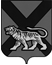 ТЕРРИТОРИАЛЬНАЯ ИЗБИРАТЕЛЬНАЯ КОМИССИЯМИХАЙЛОВСКОГО РАЙОНАР Е Ш Е Н И Е02.03.2015			              с. Михайловка		                  437/86Об установлении режима рабочего времени для территориальной избирательной комиссии Михайловского района в период избирательной кампании по досрочным выборам  главы Новошахтинского городского поселенияМихайловского муниципального районаПриморского края, назначенных на 17 мая 2015 г.           В целях организации деятельности территориальной избирательной комиссии  Михайловского района в период избирательной кампании по досрочным выборам главы Новошахтинского городского поселения Михайловского муниципального района Приморского края, назначенных на 17 мая 2015г, в соответствии со статьей 26 Избирательного кодекса Приморского края, территориальная избирательная комиссия Михайловского района         РЕШИЛА:1. Установить территориальной избирательной комиссии  Михайловского района  режим работы с 09.00 часов до 18.00 часов в рабочие дни, обеденный перерыв с 13часов до 14 часов. В выходные и праздничные дни с 11.00 часов до 13.00 часов.3. Режим работы территориальной избирательной комиссии Михайловского района 16, 17 мая  2015 года определён действующим законодательством о выборах.4. Довести информацию о режиме работы территориальной избирательной комиссии до сведения участников избирательного процесса.Председатель комиссии		    	              	  	Н.С. ГорбачеваСекретарь комиссии                                                             Г.В. Никитина